　　　　　　　　　　バス・電車・タクシー等が利用しにくく、外出に　　　　　　　　　大きな制限を受ける方々に対し、生活の利便と拡充に　　　　　　　　　　　　　　　協力させていただきます。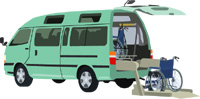 　　　　　　　　車いす・電動車いす・リクライニング車いす・ストレッチャー　　　　　　　　　　車いす２台固定（リクライニング車いす・ストレッチャーは１台固定）　　介護者・付き添い５名乗車可能　　　　　　　　　※貸し出し備品・・・車いす、リクライニング車いす、ストレッチャー　　　　　　　　　　　（要予約）　　　抑制ベルト、点滴フック、酸素ボンベ福祉車両による送迎だけではなく（各法制度利用可能）出発準備・目的地での介助・帰宅後の介助をトータルに行う福祉移動サービスを提供いたします。　　　　　　　　　※福祉車両を使用しない外出などの移動サービスも行っております。●道路交通法福祉有償運送登録事業所（関埼福第176号）●障害者自立支援法指定事業所（１１１０２００６７０）　　　　障害福祉サービス（居宅介護・重度訪問介護）　　　　障害者移動支援（川口市・蕨市・鳩ヶ谷市）　●介護保険訪問介護指定事業所　（１１７０２０３７９６）特定非営利活動法人　ケアたつ福祉移動サービス事業部ＴＥＬ　０４８－２８２－８６９１ＦＡＸ　０４８－２８２－８６９２